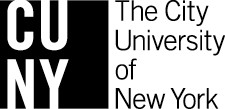 Checklist for Patients Being Evaluated forEbola Virus Disease (EVD)Yes			Upon arrival to clinical setting/triageDoes patient have fever (subjective or ≥101.5°F) and/or compatible Ebola Virus Disease (EVD) symptoms such as headache, weakness, muscle pain, vomiting, diarrhea, abdominal pain or hemorrhage?Has the patient traveled to an Ebola-affected area (Liberia, Sierra Leone, Guinea, Nigeria, Senegal and Democratic Republic of the Congo) within the 21 days before illness onset?Has the patient had close contact with someone who recently traveled internationally and is ill?If the patient has answered yes to any of the above then:Isolate patient in single room with a door and private bathroom.No one should enter or exit the room and post signage ‘DO NOT ENTER’.Report to the NYC Department of Health at 1-866-692-3641Follow the Protocol on Infectious Disease Notification
*All information was obtained from NYC Department of Health and Mental Hygiene www.nyc.gov/health and Center for Disease Control and Prevention- www.cd.gov/vhf/ebola